AYWO 2018 Youth State ChampionshipFebruary 3rd, 2018Vestavia Hills High School 2235 Lime Rock Rd, Vestavia Hills, AL 35216**This event will be Live Streamed***Google MapCongratulations on making it to the AWO-AAU state tournament!  You’ve worked hard all season long at practices and tournaments.  Now it’s time to put it all on the line and compete to be the Youth State Champion. Last year we gave the state finalist’s singlet’s for making it to the final round.  This year we’ve stepped it up and for this year they will get to pick a custom made backpack from Rudis for Tot thru Novice. 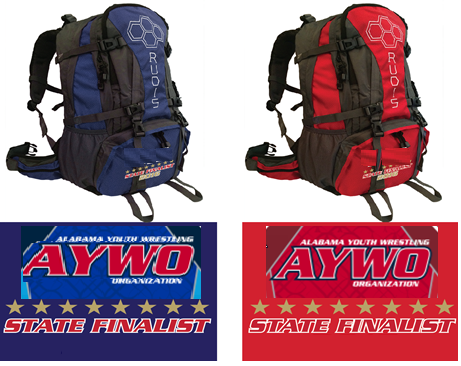 MANDATORY PRE-REGISTRATIONPlease note that wrestlers will need their AAU Card and Trackwrestling number to pre-register. Tournament Fee is paid online. Each wrestler may compete in one weight class.  When pre-registering, please add wrestling record  information for seeding purposes.  Any wrestler who fails to pre-register will NOT be able to compete in the tournament, no exceptions! Registration will cost $17.00. Registration DEADLINE: Thursday, February 1st, at 9:30 pm CSTPre-Register Now!There are NO satellite weigh ins for this tournament!  ALL wrestlers will have the option to either weigh-in Friday night at the Birmingham Wrestling Complex or Saturday at Vestavia Highs High School prior to the start of their session.See below for weigh in times.All wrestlers must weigh in wearing a singlet.  All wrestlers will get a 1 pound weight allowance at weigh ins.AL residents onlyAYWO Youth Director: Todd Wheeler, twheeler@cedarstonegroup.comTournament Operations Director: Ben Wanagat, benwanagat@gmail.comState Tournament CriteriaAL ResidentWrestler must have competed in at least two AYWO-AAU tournaments in the 2017-2018 season*Competed at the weight the wrestler is registering for state tourneyInformationSeeding meeting will be at 6:00 PM on Friday, February 2nd, 2018 at the Birmingham Wrestling Complex100 Olde Towne Road, Vestavia Hills, AL 35216Trackcast – Live Stream SubscriptionsSubscription OptionsAYWO Standards will be used for age divisions and weight classes.The final matches will start at approximately 3:45 pm.Finalist will meet at 3:15pm for instructions.Medal ceremony will follow each weights final match.Coaches must maintain a visible AAU Card to be allowed on the mats and in the hospitality room. Only two coaches are allowed in the corner during a match.Entrance Fees: Adults: $5.00, Kids: $3.00, Under 3 freeFriday February 2nd Weigh In Schedule – All Times are subject to minor changes.Friday night weigh in is available at the Birmingham Wrestling Complex from 6:00 to 7:30 pm.100 Olde Towne Road, Vestavia Hills, AL 35216Saturday February 3rd Wrestling Schedule – All Times are subject to minor changes.TOT Division Born 1/1/2011 – 12/31/2013: Wrestling begins at 8:30 am – 10:30 amWeigh in:  7:30 – 8:00amBANTAM Division Born 1/1/2009 – 12/31/2010 : Wrestling begins at 8:30 am – 10:30 amWeigh in:  7:30 – 8:00amMIDGET Division Born 1/1/2007 – 12/31/2008:  Wrestling begins at 10:30 am – 12:30 pmWeigh in:  9:30 – 10:00amNOVICE Division Born 1/1/2005 – 12/31/2006:  Wrestling begins at 12:30 pm – 2:30 pmWeigh in:  11:30 – 12:00SCHOOLBOY Division Born 7/31/2003 – 12/31/2004:  Wrestling begins at 12:30 pm – 2:30 pmWeigh in:  11:30 – 12:00